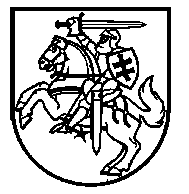 LIETUVOS RESPUBLIKOS UŽSIENIO REIKALŲ MINISTERIJABiudžetinė įstaiga, J. Tumo-Vaižganto g. 2, 01108 Vilnius, tel. (8 5)  236 2444, faksas (8 5)  236 2626El. p. urm@urm.lt, http://www.urm.lt Duomenys kaupiami ir saugomi Juridinių asmenų registre, kodas 188613242DĖL GALIMYBĖS DELEGUOTI NACIONALINĮ EKSPERTĄ Į EUROPOS KOMISIJĄVykdydami Lietuvos Respublikos asmenų delegavimo į tarptautines ir Europos Sąjungos institucijas ar užsienio valstybių institucijas įstatymo 7 straipsnį, teikiame šią išvadą:– deleguoto nacionalinio eksperto ‒ Prekybos generalinio direktorato Prekybos analizės ir vertinimo skyriaus vyriausiojo ekonomisto (toliau – DG TRADE A-3) pareigos atitinka nacionalinius delegavimo prioritetus, patvirtintus Lietuvos Respublikos Vyriausybės 2008 m. vasario 6 d. nutarimu Nr. 120 „Dėl delegavimo prioritetų ir preliminarių lėšų paskirstymo proporcijų nustatymo“;– išlaidos, susijusios su Lietuvos eksperto delegavimu į DG TRADE A-3, bus padengiamos iš Lietuvos Respublikos užsienio reikalų ministerijai tam tikslui skirtų Lietuvos Respublikos valstybės biudžeto asignavimų ir Europos Komisijai tam tikslui skirtų asignavimų.PRIDEDAMA. 3 lapai.Ingrida Paulikaitė, tel. 8 706 52528, el. p. ingrida.paulikaite@urm.ltViešojo valdymo agentūrai  2023-05-     Nr. (4.34E)3-Ministerijos kanclerėParašo vietaInga Černiuk